Эссе на тему : «Прадедушка Ясави — участник  Великой Отечественной войны.Не откладывайте на завтра то, что можно узнать из истории семьи сегодня,особенно, если эту информацию хранят людипреклонного возраста…(из книги В.С. Мартышина «Твоя родословная»)   В жизни каждого человека наступает такой момент, когда он задумывается о своих корнях. Мне кажется, что это вполне резонно. На протяжении десятилетий в России снимаются фильмы с упором на события Великой Отечественной войны, и мы, поколение двадцать первого века, начинаем задумываться о прошлом своих родных. Кадры, где человек, несмотря на страх, существует с мыслью, что нужно выжить, нужно сохранить жизни своих детей нужно победить! Невольно, вы поймаете себя на мысли, что это не фильм. Это и есть жизнь. Жизнь прошлого поколения. Жизнь людей...     Шараев Ясави Шакирзянович. 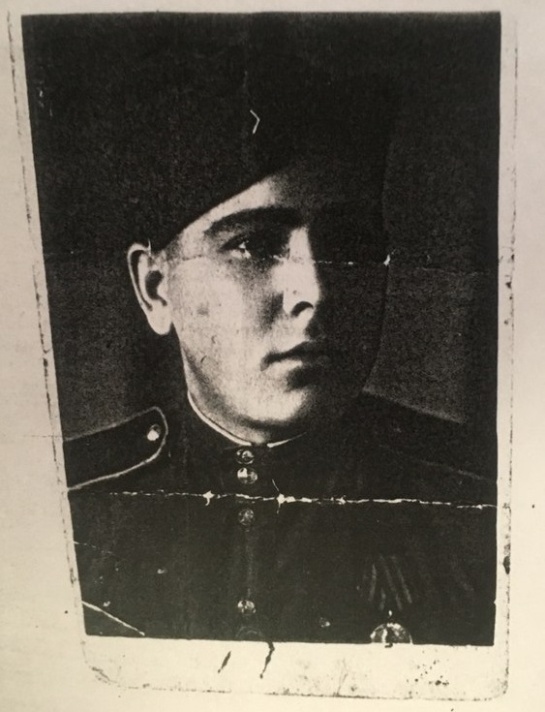 	Война- это кузнеца, где закаляются сердца людей. Порой навсегда закрывая некой пеленой сердце человека. Но не всегда… Таким был мой прадедушка - Шараев Ясави Шакирзянович.1 января 1924 года в селе Новые Тинчали в трудолюбивой мусульманской семье родился мой предок. Дедушка Ясави был не первым ребенком, но воспитан был замечательно. 	1941 год. Война ворвалась в жизни многих, не пожалев никого. Лето. Жаркий и тихий июнь. Жители Советского Союза, до данного дня жили с большими мечтами  о светлом будущем, которое им пришлось в дальнейшем позабыть на долгие и мучительные годы. Таким был и мой прадедушка, в 1941-ый год  ему  было только 17 лет. Юноша, с бурлящей молодой кровью в венах, ему пришлось отправиться туда, где кровь застывала в жилах, заставляя сердце порой сжиматься в груди, но судьба к нему была благосклонна всегда. 	До подлинно не известно в каком именно подразделении он нёс службу. Так как он не любил рассказывать про эти страшные дни, как и многие участники войны. Но порой, он всё же рассказывал. Рассказывал страшные, но правдивые истории. Дедушка-Ясави, тогда еще молодой юноша, был водителем «Катюши». С его слов: «Иногда нам приходилось выезжать в горячие точки, и тут же уезжать. Так как немцы не медлили с ответом». 	1945 год. Война окончилась, но еще не отпускала людей. В 1947 году его демобилизовали. Вернулся  живым и без серьезных ранений. Такая редкость и удача в военные годы. Война, без сомнения, не проходит бесследно. Она изменила многих, в том числе и дедушку-Ясави. Молодой юноша вернулся мужчиной. 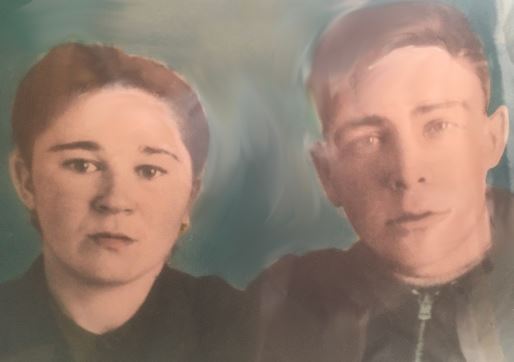 После возвращения с фронта, он приехал в родной Татарстан. Но в этот раз в деревню Протопоповка. Здесь он около пяти лет проработал слесарем и водителем трактора. И в 1949 году встретился со своей будущей женой Асиёй. Сначала невольные взгляды, потом случайные встречи. Мужское сердце было согрето новыми чувствами. В 1950-ые годы они поженились, в их семье родилась дочь. Но счастье не было долгим. Она умерла от оспы в возрасте 3-х лет. Это стало поводом уехать из Протопоповки. Теперь, молодая чета Шараевых переехала в город Буинск Буинского р-на., где они и остались жить.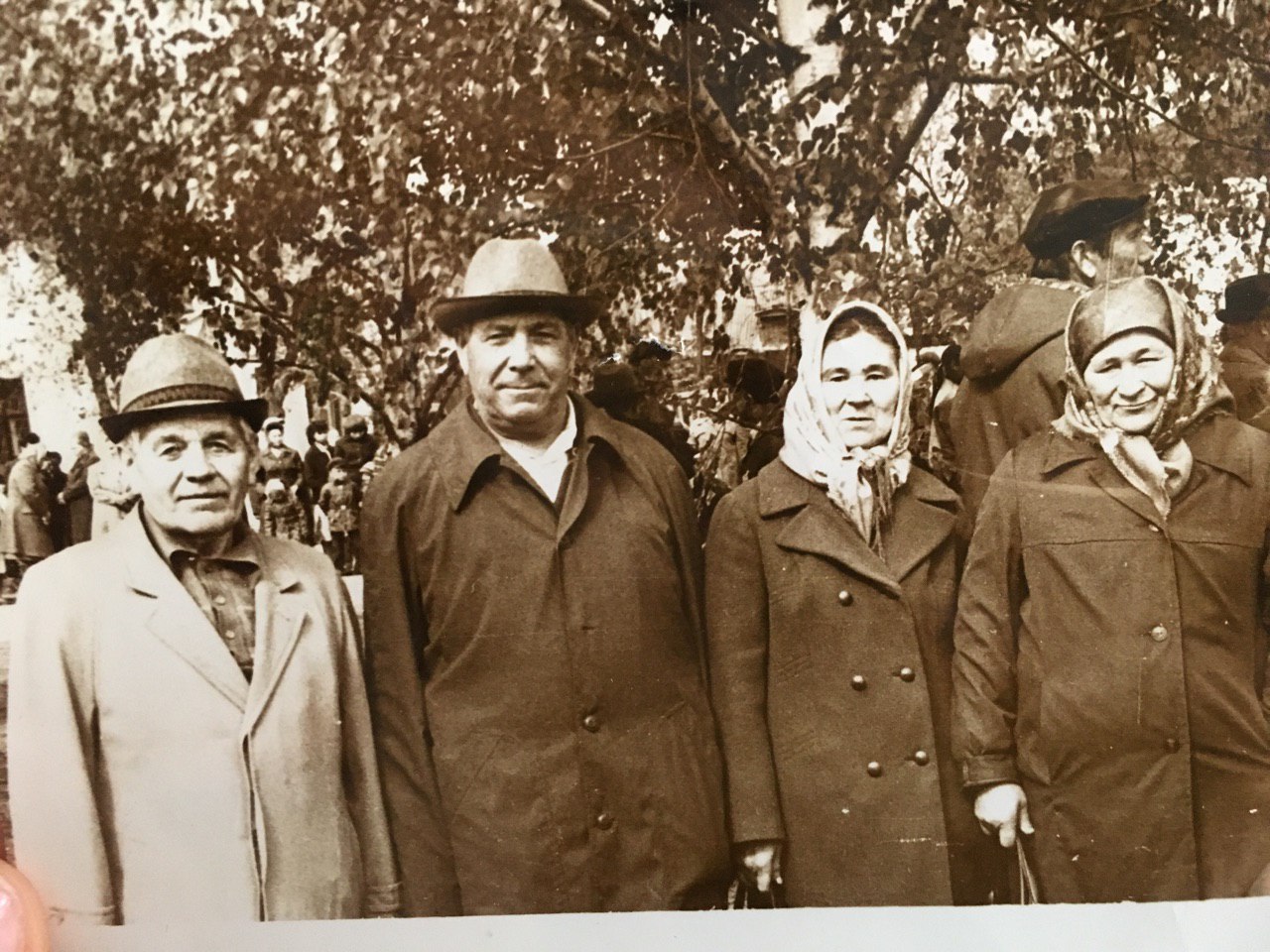  В Буинске у них родилось трое детей: дочь — Гузель,  сын — Ильгизар и Рифкат.  Все трое воспитывались в строгости и стали достойными уважения людьми.    Дедушка-Ясави был участником парада ветеранов в честь 55-летия Победы в ВОВ в Казни 9 мая 2000 года. С этого парада он вернулся как никогда переполненный впечатлениями. По его словам, сам Первый Президент Республики Татарстан М.Ш. Шаймиев лично пожал ему руку и подарил всем ветеранам национальный головной убор — тюбетейку.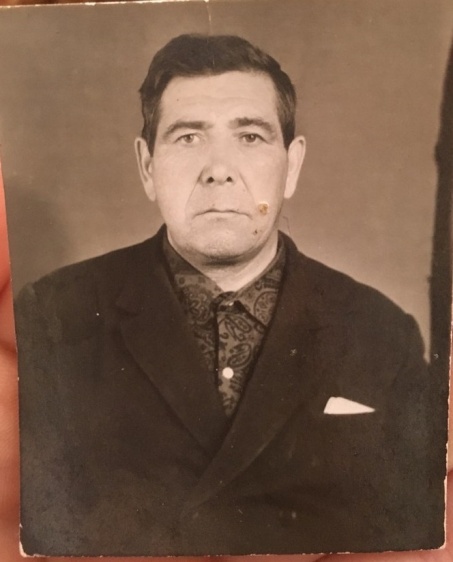   	С войны Ясави Шакирзянович вернулся с наградами и на протяжении своей жизни был неоднократно награжден орденами и медалями: медаль за победу над Германией, медаль Жукова, медаль «40 лет Победы в  ВОВ», знак «Фронтовик 1941-1945 гг.», медаль «50 лет Победы», медаль «70 лет Вооруженных сил СССР», орден Отечественной войны II степени «За храбрость, стойкость и мужество в борьбе с немецко-фашистскими захватчиками», памятный знак РТ в честь 55-й годовщины Победы в ВОВ 1941-1945 г.	В этот же 2000 год, 4 августа, в возрасте 76 лет, его не стало. Стойкий, мудрый дедушка умер, но и после его смерти память о нём крепка. И он продолжает жить, в крови своих родных. Детях, внуках и правнуках.И пусть дальше продолжается род таких достойных защитников своей Родины…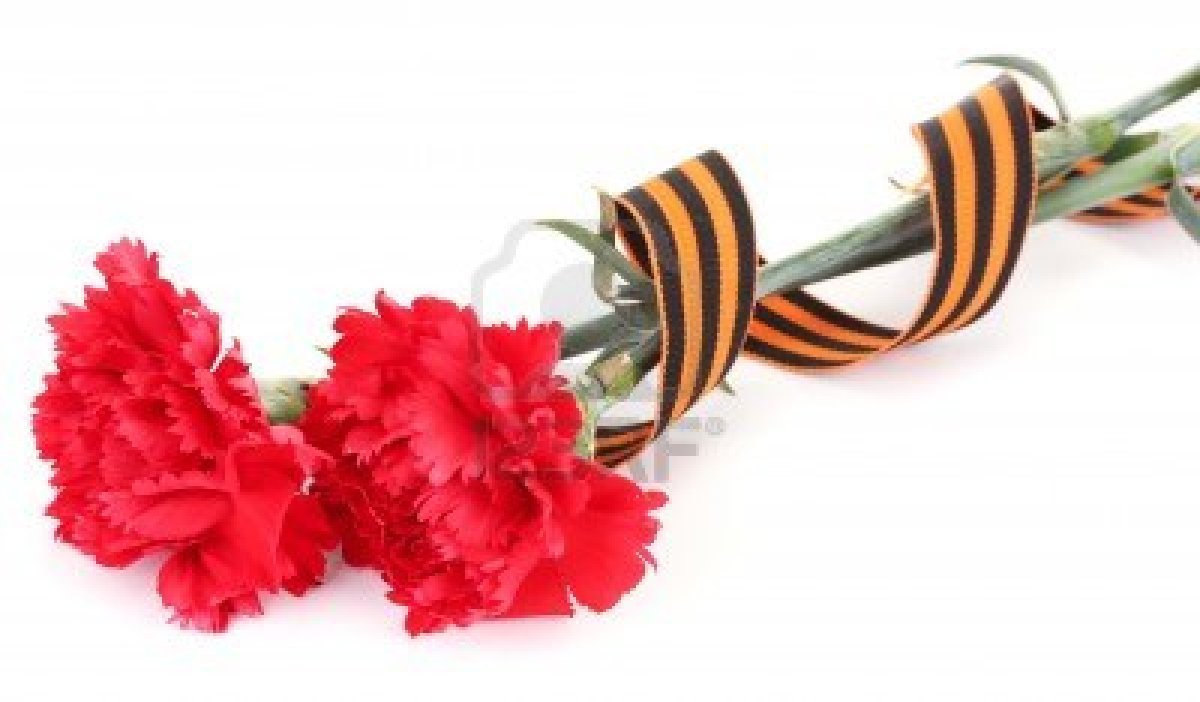 Автор: Аптинова Динара ЛенаровнаУниверситет/Иститут: КНИТУ-КАИ им. Туполева, студентка 1-го курса.Преподаватель:  Профессор кафедры ИСО Давыдов Денис Владимирович